Муниципальное автономное учреждение дополнительного образования «Ярковская детская музыкальная школа»ДОПОЛНИТЕЛЬНАЯ ОБЩЕРАЗВИВАЮЩАЯ ОБЩЕОБРАЗОВАТЕЛЬНАЯ ПРОГРАММА В ОБЛАСТИ МУЗЫКАЛЬНОГО ИСКУССТВА«Музыкальное исполнительство»ПРОГРАММАпо учебному предмету «Музыкальный инструмент (гитара)»Срок реализации 4 годаВозраст поступающих  7-13 летЯрково – 2023 г.Составитель: А.А. Ястребова, преподаватель высшей категории МАУ ДО «Ярковская ДМШ»Рецензент: Шанских Н.Г., преподаватель высшей категории МАУ ДО «Ярковская ДМШ»Оглавление.I. Пояснительная записка. 1. Характеристика учебного предмета, его место и роль в образовательном процессе. 2. Срок реализации учебного предмета. Возраст обучающихся. 3. Объем учебного времени. 4. Форма проведения учебных аудиторных занятий. 5. Цели и задачи учебного предмета 6. Обоснование структуры программы учебного предмета 7. Методы обучения. 8. Описание материально-технических условий реализации учебного предмета. II. Содержание учебного предмета. 1. Сведения о затратах учебного времени. 2. Учебно-тематический план. 3. Годовые требования по классам. III. Требования к уровню подготовки обучающихся. IV. Формы и методы контроля, система оценок. 1. Аттестация: цели, виды, форма, содержание. 2. Критерии оценки. 3. Контрольные требования на разных этапах обучения. V. Методическое обеспечение образовательного процесса. 1. Методические рекомендации педагогическим работникам 2. Рекомендации по организации самостоятельной работы обучающихся. VI. Списки рекомендуемой нотной и методической литературы.I.         Пояснительная записка1.Характеристика учебного предмета, его место и роль в образовательном процессе. Настоящая программа составлена в соответствии с «Рекомендациями по организации образовательной и методической деятельности при реализации общеобразовательных программ в области искусств», направленными письмом Министерства культуры Российской Федерации от 21 ноября 2013 г. №191-01-39/06-ГИ. Программа реализует установленные письмом Министерства культуры Российской Федерации рекомендации к минимуму содержания, структуре и условиям реализации общеразвивающих программ в области искусств.Программа учебного предмета «Музыкальный инструмент. Гитара» предназначена для реализации в рамках дополнительной общеразвивающей общеобразовательной программы в области музыкального искусства «Музыкальное исполнительство (инструментальное исполнительство)».Программа учебного предмета «Музыкальный инструмент. Гитара» основывается на принципе вариативности для различных возрастных категорий детей, учитывает возрастные и индивидуальные особенности обучающихся, а также занятость детей в общеобразовательных организациях (т. е. параллельное освоение детьми основных общеобразовательных программ). Программа направлена на: - создание условий для художественного образования, эстетического воспитания, духовно-нравственного развития детей; - обеспечение доступности художественного образования для наибольшего количества детей; - обеспечение развития творческих способностей подрастающего поколения; - формирование устойчивого интереса к творческой деятельности; -приобретение детьми знаний, умений и навыков игры на гитаре, позволяющих исполнять музыкальные произведения в соответствии с необходимым уровнем музыкальной грамотности и стилевыми традициями; - воспитание у детей культуры сольного и ансамблевого музицирования; - овладение детьми духовными и культурными ценностями народов мира. 2. Срок реализации учебного предмета. Возраст обучающихся. Срок освоения программы учебного предмета «Музыкальный инструмент. Гитара» соответствует сроку реализации соответствующей дополнительной общеразвивающей общеобразовательной программы в области музыкального искусства и составляет 4 года для детей, поступивших в образовательное учреждение в первый класс в возрасте с 7 до 13 лет Учреждение имеет право реализовывать Программу также по индивидуальным учебным планам.3.Объем учебного времени, предусмотренный учебным планом образовательного учреждения на реализацию учебного предмета «Музыкальный инструмент. Гитара» по ДООП «Музыкальное исполнительство»: Общая трудоемкость данного  учебного предмета при 4-летнем сроке обучения составляет 544 часа.  Из них: 272 часа – аудиторные занятия, 272 часов – самостоятельная работа.Рекомендуемая недельная нагрузка в часах:Аудиторные занятия:1 - 4 классы – по 2 часа в неделю.Самостоятельная работа (внеаудиторная нагрузка):1-4  классы –  по 2 часа в неделю.4. Форма проведения учебных аудиторных занятий. Форма обучения – очная, с применением дистанционных образовательных технологий и электронного обучения. Организационные формы учебно-воспитательного процесса – индивидуальные занятия и самостоятельная подготовка обучающихся. Основной формой учебной и воспитательной работы по предмету является индивидуальный урок. Индивидуальная форма позволяет преподавателю лучше узнать общие и музыкальные возможности, способности, эмоционально-психологические особенности ученика. Рекомендуемая продолжительность урока - 40 минут. Структура и методика проведения урока избирается преподавателем самостоятельно в соответствии с конкретно поставленными целями и задачами, а также корректируется в зависимости от особенностей, склонностей и уровня развития каждого ученика. 5.Цель и задачи учебного предмета. Целью учебного предмета «Музыкальный инструмент. Гитара» является обеспечение развития творческих способностей и индивидуальности обучающегося, овладение знаниями и представлениями об истории исполнительства на гитаре, формирования практических умений и навыков игры на гитаре, устойчивого интереса к самостоятельной деятельности в области музыкального искусства. Задачами учебного предмета являются: - ознакомление детей с народными инструментами, их разнообразием и исполнительскими возможностями; - формирование навыков игры на музыкальном инструменте – гитаре; - приобретение знаний в области музыкальной грамоты; - приобретение знаний в области истории музыкальной культуры и народного творчества; - формирование основных понятий о музыкальных стилях и жанрах; - оснащение системой знаний, умений и способов музыкальной деятельности, обеспечивающих в своей совокупности базу для дальнейшего самостоятельного общения с музыкой, музыкального самообразования и самовоспитания; - воспитание у детей трудолюбия, усидчивости, терпения; - воспитание стремления к практическому использованию знаний и умений, приобретенных на занятиях, в быту, в досуговой деятельности. 6.Обоснование структуры программы учебного предмета «Музыкальный инструмент. Гитара» Программа содержит следующие разделы: - сведения о затратах учебного времени, предусмотренного на освоение учебного предмета; - распределение учебного материала по годам обучения; - требования к уровню подготовки обучающихся; - формы и методы контроля, система оценок, требования к итоговой аттестации; - методическое обеспечение учебного процесса. 7.Методы обучения. Для достижения поставленной цели и реализации задач предмета используются следующие методы обучения: -словесный (объяснение, беседа, рассказ);-наглядный (показ, просмотр видеоматериалов концертов, конкурсов, прослушивание аудио записей исполнителей на гитаре, симфонической, народной музыки, и другие);-практический (овладение штрихами и приемами игры на инструменте; умение исполнять различную по характеру, стилю музыку);- эмоциональный (подбор ассоциаций, образов, художественные впечатления). 8. Описание материально-технических условий реализации учебного предмета. Материально-техническая база, учебные классы образовательного учреждения должны соответствовать санитарно-эпидемиологическим и противопожарным нормам, нормам охраны труда для проведения индивидуальных занятий. Каждый обучающийся обеспечивается доступом к библиотечным фондам и фондам аудио и видеозаписей школьной библиотеки. Библиотечный фонд укомплектовывается печатными, электронными изданиями, нотами, книгами по музыкальной литературе, аудио и видеозаписями концертов и конкурсов. Для этого класс должен быть оборудован музыкальными инструментами, стульями различный высоты, подставками для ног, аудио и видео техникой, компьютером и интернетом. Материальные средства обеспечения учебного процесса: - учебная мебель (стол, стулья); - музыкальный инструмент: гитара; - пюпитр; - подставки под ногу. Технические средства обеспечения учебного процесса, имеющиеся в школе, могут быть использованы в подготовке и проведении урока, контрольного или концертного, внеклассного мероприятия: - компьютер ноутбук; - фортепиано; - видеокамера, цифровой фотоаппарат; - видеомагнитофон, телевизор; - магнитофон, музыкальный центр; - ксерокс. В образовательном учреждении создаются условия для содержания, своевременного обслуживания и ремонта музыкальных инструментов. II. Содержание учебного предмета.1. Сведения о затратах учебного времениРаспределение учебного времени по видам работы и годам обучения приведено в таблице:Учебный материал распределяется по годам обучения - классам. Каждый класс имеет свои дидактические задачи и объем времени, необходимый для освоения учебного материала. Внеаудиторная (самостоятельная домашняя) работа обучающихся должна сопровождаться, так же как и аудиторные занятия,  методическим обеспечением и обоснованием времени, затрачиваемого на ее выполнение. Она может быть использована обучающимися на выполнение домашнего задания, просмотры видеоматериалов в области искусств, посещение учреждений культуры (театров, филармоний, концертных залов и др.), участие обучающихся в творческих мероприятиях, проводимых образовательным учреждением. Выполнение обучающимся домашнего задания должно контролироваться преподавателем Тематический план и годовые требования по классам носят примерный характер, отражают содержание программы, распределенное по годам обучения и темам, предлагаемый объем осваиваемого музыкального материала. 2. Учебно-тематический план Первый год обучения Второй год обучения Третий год обучения Четвертый год обучения Пятый год обучения 3. Годовые требования по классам. В программе учтен принцип систематического и последовательного обучения. Формирование у обучающихся умений и навыков происходит постепенно: от знакомства с инструментом, изучения основ звукоизвлечения, приемов игры на музыкальном инструменте до самостоятельного разбора и исполнения шедевров мировой музыкальной классики. Освоение элементов музыкальной грамоты, теоретических основ музыкального исполнительства является важной и неотъемлемой частью учебного процесса. Знания истории инструмента, стилистических особенностей исполнения музыки разных эпох и композиторов, приемов игры, звукоизвлечения и исполнения различных штрихов и оттенков уже с первых занятий помогают формированию грамотного музыканта-исполнителя. Практические навыки, полученные на уроке с преподавателем и закрепляемые дома в систематических самостоятельных занятиях, позволяют увлечь обучающихся процессом обучения игре на инструменте.Первый год обучения. Развитие музыкально-слуховых представлений и музыкально-образного мышления. Посадка и постановка рук, организация целесообразных игровых движений. Освоение нотной грамоты и чтение нот в первой и второй позициях. Ознакомление с настройкой инструмента. В течение учебного года педагог должен проработать с учеником 10-15 музыкальных произведений: народные песни, пьесы танцевального характера, этюды, ансамбли с педагогом. В качестве теоретического материала обучающиеся начинают осваивать нотную грамоту: современную систему линейной нотации, устройство нотного стана, нотопись; музыкальный звукоряд, расположение нот на грифе. Произведения на аккордовую технику, аккордовые последовательности. Освоение грифа гитары в пределах I позиции, исполнение мелодии на гитаре, знакомство с русским фольклором, игра с педагогом ансамбле: мелодия и аккомпанемент. Рекомендуется играть аккордовые цепочки: Am-Dm-E-Am, Am-A7-Dm-E-Am, Am-E-Am-Dm-Am и т.д. Рекомендуемые упражнения и этюды: 1. Упражнение на первой и второй струнах. 2. Упражнение на трех струнах. 3. Упражнение на шестой струне. 4. Упражнение на пятой и шестой струнах. 5. Упражнение на басах. 6. И.Рехин. Упражнение "Морские волны". 7. Упражнение "Маленький кораблик". 8. Упражнение на прием арпеджио. 9. Этюд на прием арпеджио. 10. Х.Сагрерас. Этюд. 11. Ф.Сор. Этюд. Рекомендуемые ансамбли: Дж.Дюарт «Кукушка», рус. нар. песня «Ты пойди, моя коровушка, домой», И.С.Бах «Канон», рус. нар. песня «Среди долины ровныя», Дж.Дюарт «Индейцы» Примерные исполнительские программы: 1 вариант И.Рехин «Колокольный перезвон» Л.Иванова «Тучка» 2 вариант В.Козлов. Полька «Тип-топ» И.Кюффнер Экосез 3 вариант Англ. нар. песня «Зеленые рукава» в обр. П.Агафошина В.Борисевич Постановочный этюд №1 4 вариант Л.Иванова «Избушка в лесу» Г.Перселл Ария 5 вариант М. Каркасси Андантино Л.Иванова «Тараканище» 6 вариант М. Джулиани Аллегро Д. Дюарт «Мой менуэт» По окончании первого года обучения сформированы следующие знания, умения, навыки. Обучающийся: - знает строение инструмента, гитарную аппликатуру; - умеет правильно держать инструмент; - соблюдает постановку исполнительского аппарата; - владеет двумя приемами звукоизвлечения (тирандо, апояндо); - ориентируется в цифровых обозначениях аккордов в 1-й и 2-й позиции без применения барре (A, Am, A7, Am7, D, Dm, D7, Dm7, E, Em, E7, Em7, C, G); - знает буквенные обозначения минорных и мажорных аккордов; - умеет аккомпанировать в тональности Аm (T-S-D-T); - играет небольшие пьесы в 1-й позиции; - применяет на практике натуральные флажолеты. Второй год обучения. В качестве практики применяются: работа над звуком, развитие исполнительской техники левой руки, растяжка пальцев, техника смены позиций. Освоение новых выразительных средств гитарного аккомпанемента: орнаментация за счет мелизмов, усложнение ритмического рисунка, исполнение небольших мелодических пассажей в вокальных паузах (проигрышах). Разучивание по нотам, наизусть небольших произведений. Игра в ансамбле: работа над согласованным исполнением каждой партии. В репертуар ансамблей включаются эстрадные песни, обработки русских народных песен. В течение учебного года педагог должен проработать с учеником 10-15 различных произведений. Подбор репертуара производится с учетом интересов обучающегося. Рекомендуемые простые последовательности в мажоре: С-F-G7 -C D-G-A7-D G-C-D7-G E-A-H7-E A-D-E7 -A F-C -G7-C G-D-A7-D C-G-D7-G A-E-H7 -E D-A-E7-A Рекомендуемые простые последовательности в миноре: Am -Dm-E7–Am Em-Am-H7-Em Dm-Gm-A7-Dm Bm-Em-#F7-Hm Dm-Am-E7-Am Am-Em-H7 -Em Gm-Dm-A7-Dm Em-Hm-#F7-Hm Рекомендуемые упражнения и этюды: Во втором классе можно использовать: «Ежедневные упражнения для развития техники и упражнения для развития пальцев правой руки» Е.Шилина; упражнения в стиле кантри и упражнения в стиле рок-н-ролл. Несложные этюды Д.Агуадо, А.Лоретти, Ф.Карулли, Д.Фортеа. Рекомендуемые ансамбли: Итал. нар. песня «Санта Лючия», Э.Торлакссон «Гитарное буги», И.С.Бах «Менуэт», джазовые этюды А.Виницкого, Ф.Дуранте «Гальярда» Примерные исполнительские программы: 1 вариант И.Рехин «Грустная песенка для Лауры» Т.Хренников «Лодочка» из к/ф «Верные друзья», обр. Л. Шумидуба 2 вариант М. Каркасси Рондо «Ходила младешенька», обр. В. Яшнева 3 вариант Г.Каурина «Осенний вальс» Ф.Карулли Рондо 4 вариант Н.Паганини Ариетта Ф.де Милано Канцона 5 вариант Г.Перселл Менуэт «Пойду ль я, выйду ль я», обр. А.Иванова-Крамского 6 вариант А.Иванов-Крамской Прелюдия В.Борисевич «Рождество» По окончании второго обучения обучающийся: - играет пьесы, различные по стилю, жанру; - применяет на практике натуральные и искусственные флажолеты; - знаком с позиционной игрой; - владеет приемом барре; - знает основные музыкальные термины; - знает буквенные обозначения септаккордов мажора и минора, умеет их применять; - аккомпанирует различными видами арпеджио несложные мелодии, в том числе, бардовские песни в тональностях e-moll, d-moll. Третий год обучения. Продолжение работы над постановочно-двигательными навыками, звукоизвлечением и ритмическими особенностями. Формирование слухового контроля к качеству звукоизвлечения. Динамика звучания. Знакомство с грифом гитары в пределах 4–9 позиций. Развитие техники барре. Для хорошо подготовленных обучающихся целесообразно включать в репертуарные списки произведения с элементами полифонии. В течение учебного года педагог должен проработать с учеником 10-15 различных произведений, включая ансамбли и этюды. Возможна игра в смешанных ансамблях (в дуэтах, трио с флейтой, фортепиано, домрой, балалайкой), а также аккомпанирование вокалу. Рекомендуемые последовательности аккордов: Am-C-Am-C-Am-C-Em, Am-Dm-G-C-Am-Dm-G-C-Am-Dm-E, Am-E-Am-E-Am-E-Am-E-C-G-Am-Am-C-G-Am, Am-C-Am-Dm-Am-E-Am, Am-C-Am-Em-Am-C-Am-Em, G-D-Am-Am-G-D-Am-Am-C-C-Am, Em-A7-D7-G7-C7-#F7-H7-Em, отклонения с использованием доминантсептаккордов: C-A7-Dm-G7-C, Am-A7-Dm-E7-Am, C-E7-Am-A7-Dm-G7-C, Am-G7-C-E7-Am, двойная доминанта: Em-#F7-H7-Em. Рекомендуемые упражнения и этюды: упражнения М. Каркасси, 100 упражнений из «Школы игры» М.Джулиани, этюды Н.Паганини, Ф.Молино, М.Каркасси и т.д. Рекомендуемые ансамбли: В.Ерзунов «Танец прошедшего лета»; «Испанский танец», обр. Д.Лермана; М.Теодоракис «Сиртаки»; В.Козлов «Неаполитанские ночи»; А. Виницкий «Лирическая мелодия». Примерные исполнительские программы: 1 вариант М.Каркасси Прелюд В.Бортянков «У причала» 2 вариант В.Козлов Вальс из сюиты «Трик-трак» «Клен ты мой опавший», обр.П.Иванникова 3 вариант А.Диабелли Менуэт Л.Шумеев «Испанские мотивы» 4 вариант Л.Иванова «Меланхолический вальс» А.Варламов «То не ветер ветку клонит» 5 вариант Л.Иванова Гавот В.Ерзунов «Наездник» 6 вариант В.А.Моцарт Аллегро М.Шишкин «Ночь светла» По окончании третьего года обучения обучающийся: - разучивает и исполняет пьесы из репертуара классической гитары; - исполняет гаммы в различных темпах различными штрихами; - использует приемы: арпеджиато, glissando, legato, staccato, vibrato; - применяет на практике схемы строения аккордов мажора и минора от 5-й и 6-й струн (аккорды F, G, A, H, C, D, E и минорные аккорды) с применением баре; - подбирает по слуху; - играет в ансамбле, в том числе – в смешанных по составу ансамблях; - аккомпанирует, используя простые варианты фактуры. Четвертый год обучения. Закрепление работы над постановочно-двигательными навыками, звукоизвлечением и ритмическими особенностями, слуховым контролем. Повторение всех ранее изученных технических приемов игры на гитаре. В течение учебного года педагог должен проработать с учеником 10-15 различных произведений, включая ансамбли и этюды.Рекомендуемые последовательности аккордов: Рекомендуются к изучению более сложные аккордовые последовательности, например: Am-B-E7/H-Am/C-A7/#C-Dm-E7-Am. Рекомендуемые упражнения и этюды: упражнения из «Школы игры» Н.Кирьянова, М.Каркасси,  а также современных гитаристов: А.Веселова, В.Волкова; этюды Ф.Тарреги, Ф.Сора, Э.Пухоля, М.Джулиани.Рекомендуемые ансамбли: В.Асеведо «Маленький бразилец», С.Руднев «Деревенская зарисовка», И.С.Бах «Сицилиана».Примерные исполнительские программы: 1 вариант А. Бресчианелло Ария Р.Бартольди Романс 2 вариант Н. Паганини Соната №1 II часть Рус. нар. песня «Сама садик я садила», обр. Л.Ивановой 3 вариант С. Л. Вайс Менуэт Цыганская нар. песня «Сосница», обр. М. Александровой  4 вариант М. Джулиани Соната До мажор А.Виницкий «Маленький влюбленный червячок из земляники» 5 вариант Ф. Карулли Прелюдия А. Иванов-Крамской «Я на камушке сижу» 6 вариант М. Каркасси Рондо Ля мажор Аргентинская нар. мелодия, обр. М.Л.Анидо По окончании четвертого года обучения обучающийся: - разучивает и исполняет пьесы из репертуара классической гитары; - исполняет гаммы в различных темпах различными штрихами; - использует изученные технические и колористические приемы игры на гитаре: арпеджиато, glissando, legato, staccato, vibrato, барре;- применяет на практике схемы строения аккордов мажора и минора от 5-й и 6-й струн (аккорды F, G, A, H, C, D, E и минорные аккорды) с применением барре; - подбирает по слуху; - играет в ансамбле, в том числе – в смешанных по составу ансамблях; - аккомпанирует, используя простые варианты фактуры. Пятый год обучения. Закрепление работы над постановочно-двигательными навыками, звукоизвлечением и ритмическими особенностями, слуховым контролем. Использование всего динамического диапазона музыкального инструмента. Знакомство с грифом гитары в пределах 10-14 ладов. Повторение всех ранее изученных технических приемов игры на гитаре. В течение учебного года педагог должен проработать с учеником 10-15 различных произведений, включая ансамбли и этюды, а также подготовить программу для итоговой аттестации. Рекомендуемые последовательности аккордов: Рекомендуются к изучению более сложные аккордовые последовательности, например: Am-B-E7/H-Am/C-A7/#C-Dm-E7-Am. Рекомендуемые упражнения и этюды: упражнения из «Школы игры» П.Агафошина, Э.Пухоля, а также современных гитаристов: В.Волкова, В.Борисевича; этюды Ф.Тарреги, Ф.Сора, Э.Пухоля, М.Джулиани, М.Льобета, Ф.Молино, М.Каркасси. Рекомендуемые ансамбли: О.Копенков «Вальс над Сожем», В.Ерзунов «Ночная дорога» Примерные исполнительские программы: 1 вариант Н. Кунау Прелюдия И. Клементи Соната До мажор Старинный русский вальс «Бедная девица», обр. С.Руднева Б.Калатаунд Фантангильо 2 вариант В.Харисов Прелюдия и фуга («Роберту де Визе посвящается») О.Копенков «Неоромантическая сонатина» В. Колосов «Клен ты мой опавший» В.Ерзунов «Тихая река» 3 вариант И.С.Бах Ария, обр. А.Ширшова Ф. Карулли Allegretto Л.Иванова. «Романс кузнечика» Рус. нар. песня «На окошке два цветочка», обр. В.Козлова По окончании четвертого года обучения обучающийся: - разучивает и исполняет пьесы из репертуара классической гитары; - исполняет гаммы в различных темпах различными штрихами; - использует все изученные технические и колористические приемы игры на гитаре: арпеджиато, glissando, legato, staccato, vibrato, барре, тамбурин, пиццикато;- применяет на практике схемы строения аккордов мажора и минора от 5-й и 6-й струн (аккорды F, G, A, H, C, D, E и минорные аккорды) с применением барре; - подбирает по слуху; - играет в ансамбле, в том числе – в смешанных по составу ансамблях; - аккомпанирует, используя простые варианты фактуры. III. Требования к уровню подготовки обучающихся.Минимум содержания дополнительной общеразвивающей общеобразовательной программы в области музыкального искусства «Музыкальный инструмент. Гитара» должен обеспечивать развитие значимых для образования, социализации, самореализации подрастающего поколения интеллектуальных и художественно-творческих способностей ребенка, его личностных и духовных качеств. Результатом освоения данной программы является приобретение обучающимися следующих знаний, умений и навыков в области исполнительской подготовки: - навыков исполнения музыкальных произведений (сольное исполнение, коллективное исполнение); - умений использовать выразительные средства для создания художественного образа; - умений самостоятельно разучивать музыкальные произведения различных жанров и стилей; - навыков публичных выступлений; - навыков общения со слушательской аудиторией в условиях музыкально-просветительской деятельности образовательной организации. Выпускник демонстрирует следующий уровень подготовки (в соответствии с уровнем сложности по сроку обучения): - владеет основными приемами звукоизвлечения, умеет правильно использовать их на практике, - умеет исполнять произведение в характере, соответствующем данному стилю и эпохе, анализируя свое исполнение, - умеет самостоятельно разбирать музыкальные произведения, - владеет навыками публичных выступлений, игры в ансамбле.IV. Формы и методы контроля, система оценок. 1. Аттестация: цели, виды, форма, содержание. Основными видами контроля обучающихся являются: • текущий контроль, • промежуточная аттестация, • итоговая аттестация. Основными принципами проведения и организации всех видов контроля являются: • систематичность, • учет индивидуальных особенностей обучающегося. Каждый из видов контроля имеет свои цели, задачи и формы. Текущий контроль направлен на поддержание учебной дисциплины и выявление отношения обучающегося к изучаемому предмету, организацию регулярных домашних занятий и повышение уровня освоения учебного материала; имеет воспитательные цели и учитывает индивидуальные психологические особенности обучающихся. При оценивании учитывается: - отношение ученика к занятиям, его старания и прилежность; - качество выполнения предложенных заданий; - инициативность и проявление самостоятельности как на уроке, так и во время домашней работы; - темпы продвижения. Текущий контроль осуществляется преподавателем, ведущим предмет. Он осуществляется регулярно в рамках расписания занятий в счет аудиторного времени, предусмотренного на предмет, и предполагает использование различных систем оценки результатов занятий. На основании результатов текущего контроля выводятся четвертные, полугодовые, годовые оценки. Промежуточная аттестация определяет успешность развития обучающегося и уровень усвоения им программы на определенном этапе обучения. Наиболее распространенными формами промежуточной аттестации обучающихся являются: • зачеты (недифференцированный, дифференцированный); • академические концерты; • контрольные уроки. Возможно применение индивидуальных графиков проведения данных видов контроля. Например, промежуточная аттестация может проводиться каждое полугодие или один раз в год. В процессе промежуточной аттестации обучающихся в году рекомендуется устанавливать не более 4 зачетов. Проведение промежуточной аттестации в форме экзамена при реализации дополнительных общеразвивающих программ в области искусств не рекомендуется. Промежуточная аттестация проводится в счет аудиторного времени, предусмотренного на предмет. Обучающиеся, которые принимают участие в конкурсах, в школьных мероприятиях, выступают в городских концертах, могут освобождаться от мероприятий промежуточной аттестации (зачетов, академических концертов и т.д.). По состоянию здоровья ученик может быть переведен в следующий класс по текущим оценкам. Итоговая аттестация (экзамен) определяет уровень и качество владения полным комплексом музыкальных, технических и художественных задач в рамках представленной сольной программы. При оценивании обучающегося, осваивающего дополнительную общеразвивающую общеобразовательную программу, следует учитывать: формирование устойчивого интереса к музыкальному искусству, к занятиям музыкой; наличие исполнительской культуры, развитие музыкального мышления; овладение практическими умениями и навыками в различных видах музыкально-исполнительской деятельности: сольном, ансамблевом исполнительстве; степень продвижения обучающегося, успешность личностных достижений. 2. Критерии оценки. Основные критерии оценки выступления обучающегося на контрольном мероприятии: 1) Знание и уверенное исполнение текста музыкального произведения на память. В ряде случаев, например, при игре в ансамбле, возможно исполнение по нотам. 2) Интонация и качество звука как основы исполнительского искусства. 3) Точность ритма и соответствие темпа характеру исполняемого произведения как один из основных критериев оценки концертного выступления. 4) Технический уровень исполнения, включающий в себя все основные навыки владения инструментом. 5) Музыкально-образная выразительность и культура исполнения в соответствии с жанровыми и стилевыми особенностями различных направлений музыки. Дополнительными критериями являются: 1) Постановка и организация исполнительского аппарата. 2) Индивидуальные эталоны (динамика музыкально-исполнительского развития обучающегося в соответствии с особенностями его личности). 3) Мотивационная сфера обучения и проявление волевых усилий. 4) Артистизм (включает в себя внешний вид и культуру эстрадного поведения музыканта), исполнительская свобода, творческая индивидуальность, степень самовыражения и самобытности. По результатам текущей, промежуточной и итоговой аттестации выставляются оценки: - «5» (отлично) - ставится, если обучающийся исполнил программу музыкально, в характере и нужных темпах без ошибок. - «4» (хорошо) – ставится при грамотном исполнении с наличием мелких технических недочетов, недостаточно убедительном донесении образа исполняемого произведения. - «3» (удовлетворительно) - программа исполнена с ошибками, не музыкально. 3.Контрольные требования на разных этапах обучения.На контрольном прослушивании (текущий контроль), дифференцированном зачете в виде академического концерта (промежуточная аттестация) обучающийся исполняет два произведения. Контрольное прослушивание по творческим навыкам (текущий контроль) подразумевает оценивать творческие навыки обучающихся: аккомпанемент, подбор по слуху, чтение с листа несложных музыкальных произведений и пр. На экзамен (итоговая аттестация) выносятся 4 произведения: полифония, крупная форма, обработка народной песни, мелодии или танца, оригинальное произведение для гитары. V. МЕТОДИЧЕСКОЕ ОБЕСПЕЧЕНИЕ ОБРАЗОВАТЕЛЬНОГО ПРОЦЕССА.1. Методические рекомендации педагогическим работникам. Трёхлетний (пятилетний) срок реализации программы учебного предмета «Музыкальный инструмент. Гитара» позволяет: проводить обучение под руководством преподавателя, продолжить самостоятельные занятия, музицировать для себя и друзей. Каждая из этих целей требует особого отношения к занятиям и индивидуального подхода к ученикам. Педагог инструментального класса - основной воспитатель обучающихся. Именно он в первую очередь призван формировать и развивать эстетические воззрения и художественные вкусы детей, приобщать их к миру музыки и обучать искусству исполнения на инструменте. Педагог должен помнить, что музыкальное и техническое развитие во многом зависит от индивидуальных особенностей ученика: скорости и силы психофизических процессов, состояния и развития музыкального слуха, ритма, памяти, способности широкого распределения внимания, уровня музыкального мышления и многого другого. Педагог должен гибко учитывать особенности и способности каждого ученика, и в соответствии с ними строить свою работу. Самое существенное заключается в том, чтобы в процессе обучения каждый ученик получал настоящее эстетическое удовлетворение, развивал музыкальный вкус и приобретал необходимые знания и навыки для хорошего и грамотного понимания и исполнения музыки. Таким образом, при индивидуальном подходе сложность изучаемых учеником музыкальных произведений может отличаться от общих программных требований, в которых нет возможности отразить всѐ многообразие учебного процесса в музыкальной школе, но при этом качество исполнения должно всегда оставаться на достаточно высоком художественном уровне. Представленные в программе варианты исполняемых программ рассчитаны на различную степень развития обучающихся. В то же время педагогу предоставляется право расширять репертуар учеников в соответствии с их индивидуальными особенностями развития. В воспитании музыкально-эстетического вкуса обучающихся качество художественного репертуара занимает центральное место. Репертуар ученика должен включать в себя разнообразные по содержанию, форме, стилю и фактуре музыкальные произведения самых различных авторов и народов мира. Для расширения музыкального кругозора в индивидуальный план обучающихся следует включать также произведения, предназначенные для ознакомления; при этом допускается различная степень завершенности работы над ними. Составляя план работы с учеником, педагог должен не упускать из вида работу по воспитанию навыков чтения нот с листа, а также подбора мелодий по слуху. Эти важные формы работа должны носить систематический характер и включаться в учебный план ученика на протяжении всех лет обучения в детской музыкальной школе. Работа над музыкальными произведениями занимает особенно значительное место в решении задач воспитания и обучения обучающихся, так как способствует развитию таких важных качеств исполнителя, как способность проникать в содержание изучаемых произведений, а затем возможно более художественно доносить его до слушателя. С учениками младших классов целесообразно в основном разбирать произведение в классе, чтобы научить их грамотному и осмысленному чтению нотного текста, тем самым закладывая основу для последующей самостоятельной работы ученика дома. Уже с первых лет обучения надо приучать детей анализировать исполняемую музыку в доступной для них форме беседы, рассказа и т.п. В старших классах они должны уметь охарактеризовать настроение, музыкальный образ исполняемого произведения, определить форму произведения и его жанрово-стилевые особенности, выразительные средства, темы и их развитие, определить главную и частные кульминации, пояснить авторские ремарки и термины, уметь их произносить на иностранном языке (для изучения терминов полезно завести специальную тетрадь). Важно также, чтобы ученик мог рассказать об авторе сочинения, о том, когда оно было написано и к какому стилевому направлению принадлежит. Для подготовки обучающихся к самостоятельному разучиванию произведений следует познакомить их с важнейшими принципами самоконтроля, использование которых поможет им избежать наиболее часто встречающихся ошибок. При подготовке обучающегося к публичному выступлению необходимо воспитывать в нем умение сосредоточиться, ощущать характер музыки и вызывать в себе чувство радостного общения с аудиторией. Важно, чтобы с течением времени ребенок все больше проникался убеждением в необходимости передать другим то, чему он научился в музыкальной школе, чтобы чувство ответственности перед слушателями, желание донести до них замысел композитора, увлечь аудиторию стали сильнее страха, ненужных мыслей о себе. После выступления исполнение следует обсудить с учеником на очередном уроке, подчеркнуть, что выявилось на эстраде ярче, и что было утеряно. Если волнение отразилось неблагоприятно на игре, следует разобраться в его причинах, сделать определенные выводы. Такие обсуждения формируют критическое отношение учащихся к своим выступлениям, способствуют утверждению высокого авторитета оценки и замечаний педагога. Для успешного технического развития ученика важна планомерная работа над умело подобранными и разнообразными упражнениями и этюдами. При исполнении упражнений важно добиваться целесообразности и ловкости движений, координации всех частей руки и естественной смены моментов напряжения и освобождения мышц. Обо всем этом, как и о качестве звука, следует проявлять заботу уже при освоении первых навыков звукоизвлечения. Но чрезмерно фиксировать внимание ученика на двигательных приемах не безвредно. Их следует ему показывать, но не навязывать и лишь помогать находить самостоятельно наиболее рациональные движения. Игра гамм в младших классах преследует цель не столько развития беглости пальцев, сколько прочного освоения изучаемых тональностей и соответствующих аппликатурных навыков, овладения певучим, плавным легато, достижения четкой артикуляции пальцев. В дальнейшем перед учеником ставится задача постепенного прибавления темпа. Для более быстрого и надежного освоения гамм удобнее изучать их, объединяя в группы по общим аппликатурным признакам. Дети, развивающиеся более интенсивно, могут изучать гаммы, арпеджио и аккорды в большем объеме, используя материал следующего года обучения. Для полноценного технического развития ученика необходимо использовать этюды и виртуозные пьесы с разной фактурой. Целесообразно периодически возвращаться к некоторым ранее выученным этюдам с тем, чтобы добиваться большего совершенствования в том или ином виде техники. Следует всемерно способствовать тому, чтобы ученик возможно раньше научился самостоятельно работать над этюдами; представлял зависимость технических приемов от характера звучания произведения; понимал предстоящие задачи в домашних занятиях; умел разобраться в строении этюда, типе техники; накапливал средства и методы работы над разной фактурой и мог применять их без подсказок педагога. В процессе занятий в классе необходимо постоянно пополнять слушательский багаж обучающегося в целях расширения музыкального кругозора. С этой целью могут использоваться такие внеурочные формы как тематические собрания, посещение и обсуждение концертов, прослушивание фонозаписей, экскурсии, газеты, фотовыставки, встречи с музыкальными деятелями, исполнителями, композиторами. Значительную роль в учебном процессе призваны сыграть классные собрания. Они способствуют воспитанию чувства товарищества, вовлечения школьников в коллективное музицирование. Желательно, чтобы обстановка при этом была достаточно непринужденной, участники выступали с удовольствием, а затем сами обсуждали успехи своих товарищей. На таких вечерах могут выступать и обучающиеся, и сам педагог, может проводиться прослушивание музыки в записи. Большой интерес вызывают собрания, на которых звучат ансамбли, объединяющие исполнителей на разных инструментах. Классные собрания рекомендуется проводить не реже двух раз в год. На них следует приглашать родителей обучающихся, педагогов школы. Для творческого роста исполнительства в школе важно сотрудничество с другими ДМШ и ДШИ города, обмен опытом и репертуаром между преподавателями по классу гитары, активное участие в фестивалях, концертах и конкурсах. 2. Рекомендации по организации самостоятельной работы обучающихся. Самостоятельные занятия ученика должны быть регулярными и систематическими, периодичность занятий: каждый день. Количество часов самостоятельных занятий в неделю от двух до четырех. Объем самостоятельной работы определяется с учетом: - минимальных затрат на подготовку домашнего задания и параллельного освоения детьми программы основного общего образования, - сложившихся педагогических традиций в учебном заведении; - методической целесообразности. Ученик, посещающий музыкальную школу должен быть физически здоров. Занятия при болезни (повышенной температуре) опасны для здоровья и нецелесообразны. Индивидуальная домашняя работа может проходить в несколько приемов и должна строиться в соответствии с рекомендациями преподавателя по учебному предмету «Основы музыкального исполнительства. Гитара». Ученик должен получить на уроке ясное представление о методах и способах достижения положительного результата в освоении инструментальных задач. Задания должны быть кратко и четко сформулированы в дневнике. Они должны быть измеримы, художественно и технически доступны, иметь обоснованный объем и ясную цель на каждом конкретном этапе работы. Содержанием домашних заданий могут быть: - работа над развитием техники (гаммы, упражнения, этюды); - работа над художественным материалом (пьесы или произведение крупной формы); - чтение с листа. Для успешной реализации программы учебного предмета «Музыкальный инструмент. Гитара» необходимо регулярно проверять выполнение домашних заданий обучающимися и анализировать, объяснять ход его работы. Ученик должен быть обеспечен доступом к библиотечным фондам, а также фонотеке и видеотеке. VI. СПИСКИ РЕКОМЕНДУЕМОЙ НОТНОЙ И МЕТОДИЧЕСКОЙ ЛИТЕРАТУРЫ.Учебно-методическая литература 1. Агафошин П.С. Школа игры на шестиструнной гитаре.- М., 1934, 1938, 1983, 1985 2. Гитман А. Донотный период в начальном обучении гитаристов. - М., 2003 3. Гитман А. Начальное обучение на шестиструнной гитаре. - М., 1995, 1999, 2002 4. Иванов-Крамской А. Школа игры на шестиструнной гитаре.- М., 1970-2009 5. Каркасси М. Школа игры на шестиструнной гитаре. - М., 1964-2009 6. Кирьянов Н. Искусство игры на шестиструнной гитаре. - М., 1991 7. Пухоль Э. Школа игры на шестиструнной гитаре. - М., 1977-2009 Методическая литература 1. Гитман А. Гитара и музыкальная грамота. - М., 2002 2. Домогацкий В. Семь ступеней мастерства: вопросы гитарной техники. М., Классика-XXI, 2004 3. Как научить играть на гитаре. Сост. В.Кузнецов. - М., 2006, 2010 4. Михайленко М. Методика преподавания на шестиструнной гитаре. Киев, 2003 Нотная литература 1. Барриос А. Произведения для шестиструнной гитары / Сост. В.Максименко.- М., 1989 2. Бах И.С. Сборник пьес для шестиструнной гитары / Сост. и обр. П.Исаков. - М.- Л., 1934 3. Вила-Лобос Э. Прелюдии для шестиструнной гитары. - Л.,1962 4. Золотая библиотека педагогического репертуара. Нотная папка гитариста №3 / Сост. В. Кузнецов. - М., 2004 5. Из репертуара А.Иванова-Крамского: Произведения для шестиструнной гитары. / Сост. Н.Иванова-Крамская. - М., 1983 6. Классические этюды для шестиструнной гитары. Часть I / Сост. и ред. А.Гитмана. - М., 1997 7. Концерт в музыкальной школе: Шестиструнная гитара. Вып. 1/ Сост. А.Гитман. - М., 1998 8. Концерт в музыкальной школе: Шестиструнная гитара. Вып. 2/ Сост. А. Гитман. - М., 2002 9. Педагогический репертуар гитариста. Вып.1. Для 4 класса ДМШ / Сост. А.Иванов-Крамской. - М.,1966 10. Педагогический репертуар гитариста. Вып.2. Для 5 класса ДМШ / Сост. П.Вещицкий. - М., 1967 11. Педагогический репертуар гитариста. Младшие классы ДМШ: Пьесы, упражнения, ансамбли для шестиструнной гитары. Вып. 1 / Сост. А.Гитман. - М., 2005 12. Педагогический репертуар гитариста. Средние и старшие классы ДМШ: Пьесы и этюды для шестиструнной гитары. Вып. 1 / Сост. А.Гитман. - М., 1999, 2004 13. Популярные пьесы и этюды для шестиструнной гитары. Репертуар музыкальных школ. Вып.1/ Сост. А.Гитман. - М., 2011 14. Таррега Ф. Избранные произведения для шестиструнной гитары / Сост. Е.Ларичев. - М., 1983 15. Хрестоматия гитариста. (Шестиструнная гитара): 1-2 кл. детских музыкальных школ. Вып.1 / Сост. А.Иванов-Крамской. - М., 1971, 1976 16. Хрестоматия гитариста. (Шестиструнная гитара): 1-3 кл. детских музыкальных школ / Сост. Е.Ларичев. - М., 1983, 1985 17. Хрестоматия гитариста. (Шестиструнная гитара): 3-5 кл. детских музыкальных школ. Вып.1 / Сост. Е.Ларичев. - М., 1972 18. Хрестоматия гитариста. (Шестиструнная гитара): 4-5 кл. детских музыкальных школ / Сост. Е.Ларичев. - М., 1984, 1986 19. Шестиструнная гитара: Подготовительный и первый классы детской музыкальной школы. / Сост. Н.Михайленко. - Киев, 1983 20. Шестиструнная гитара: Учебный репертуар детских музыкальных школ (2 класс). / Сост. Н.Михайленко. - Киев, 1984 21. Шестиструнная гитара: Учебный репертуар детских музыкальных школ (3 класс). / Сост. Н.Михайленко. - Киев, 1980, 1984 22. Шестиструнная гитара: Учебный репертуар детских музыкальных школ (4 класс). / Сост. Н.Михайленко. - Киев, 1981, 1985 23. Шестиструнная гитара: Учебный репертуар детских музыкальных школ (5 класс). / Сост. Н.Михайленко. - Киев, 1982, 1986 Вид учебной работы,нагрузки,аттестацииЗатраты учебного времениЗатраты учебного времениЗатраты учебного времениЗатраты учебного времениЗатраты учебного времениЗатраты учебного времениЗатраты учебного времениЗатраты учебного времениВсего часов4-летний срокГоды обучения1-й год1-й год2-й год2-й год3-й год3-й год4-й год4-й годПолугодия12345678Количество недель1618161816181618Аудиторные занятия 3236323632363236272Самостоятельная работа 3236323632363236272Максимальная учебная нагрузка 6472647264726472544Календарные сроки Темы и содержание занятий 1 четверть Постановка исполнительского аппарата. Освоение приемов тирандо и апояндо. Одноголосные народные песни и простые пьесы песенного и танцевального характера. 2 четверть Освоение основных видов арпеджио на открытых струнах, натуральные флажолеты. Аккорды Am, Dm, E. Упражнения и этюды. Произведения современных композиторов. 3 четверть Исполнение двойных нот и аккордов правой рукой. Подготовка к игре в ансамбле на простейшем музыкальном материале (фольклорная и эстрадная музыка). Упражнения и этюды. Произведения на фольклорной основе и произведения современных композиторов. 4 четверть Развитие начальных навыков смены позиций. Чтение нот с листа. Игра в ансамбле с педагогом. Упражнения и этюды. Произведения на фольклорной основе и произведения современных композиторов. Календарные сроки Темы и содержание занятий 1 четверть Гаммы: C-dur, G-dur двухоктавные с открытыми струнами. Восходящее и нисходящее легато. Упражнения и этюды. Ознакомление с приемом барре. Произведения современных композиторов и обработки народных песен. 2 четверть Развитие техники барре. Упражнения и этюды. Игра в ансамбле эстрадных песен и обработок русских народных песен. Бардовская песня. 3 четверть Гаммы F-dur, E-dur двухоктавные с открытыми струнами. Упражнения и этюды (2 этюда на различные виды техники). Произведения зарубежных композиторов. Игра в ансамбле, в том числе, с педагогом. 4 четверть Музыка из кинофильмов, произведения старинных и современных композиторов. Подбор на слух произведений, различных по жанрам и стилям. Владение навыками аккомпанемента. Календарные сроки Темы и содержание занятий 1 четверть Две двухоктавные типовые гаммы по аппликатуре А.Сеговии. Включение в план произведений с элементами полифонии. Произведения классической и народной музыки, эстрадные и бардовские песни. 2 четверть Совершенствование техники в различных видах арпеджио и гамм. Этюды на различные виды техники. Закрепление навыков игры в высоких позициях. Подбор аккомпанемента к песням и романсам. Игра в ансамбле. 3 четверть Включение в репертуар несложных произведений крупной формы и полифонии. Изучение различных по стилям и жанрам произведений. 4 четверть Совершенствование техники аккордовой игры, барре, вибрации и легато. Произведения зарубежной и русской классики. Итоговая аттестация (при 3-летнем сроке обучения)Календарные сроки Темы и содержание занятий 1 четверть Две двухоктавные (мажорная и минорная) типовые гаммы по аппликатуре А. Сеговии. Полифонические произведения, бардовские песни. 2 четверть Беглость в различных видах арпеджио и гамм. Концертные этюды. Закрепление навыков игры в высоких позициях. Подбор аккомпанемента к песням и романсам. Игра в ансамбле. 3 четверть Произведения крупной формы, обработки народных мелодий, песен для гитары, оригинальные произведения для гитары. Произведения различных стилей и жанров. 4 четверть Совершенствование различных приёмов игры. Произведения зарубежной и русской классики. Календарные сроки Темы и содержание занятий 1 четверть Две двухоктавные (мажорная и минорная) типовые гаммы по аппликатуре А. Сеговии. Полифонические произведения, произведения крупной формы, эстрадные и бардовские песни. 2 четверть Совершенствование техники в различных видах арпеджио и гамм. Концертные этюды. Закрепление навыков игры в высоких позициях. Подбор аккомпанемента к песням и романсам. Игра в ансамбле. 3 четверть Обработки народных мелодий, песен для гитары, оригинальные произведения для гитары. Изучение различных по стилям и жанрам произведений. 4 четверть Совершенствование техники аккордовой игры, барре, вибрации и легато. Итоговая аттестация (при 5-летнем сроке обучения)№ Аттестация обучающихся Вид контроля Сроки проведения Классы / полугодия Классы / полугодия Классы / полугодия Классы / полугодия Классы / полугодия № Аттестация обучающихся Вид контроля Сроки проведения 12345№ Аттестация обучающихся Вид контроля Сроки проведения 1,2 3,4 5,6 7,8 8,101 Контрольное прослушивание по творческим навыкам Текущий контроль Ноябрь - - + + +2 Контрольное прослушивание Текущий контроль Декабрь + + -+-3 Контрольное прослушивание по творческим навыкам Текущий контроль Март - - + + +4 Дифференцированный зачет в виде академического концерта Промежуточная аттестация Май + + - +-5 Контрольное прослушивание выпускной программы Текущий контроль Декабрь Февраль Апрель - - +- +6 Экзамен Итоговая аттестация Май - - + - +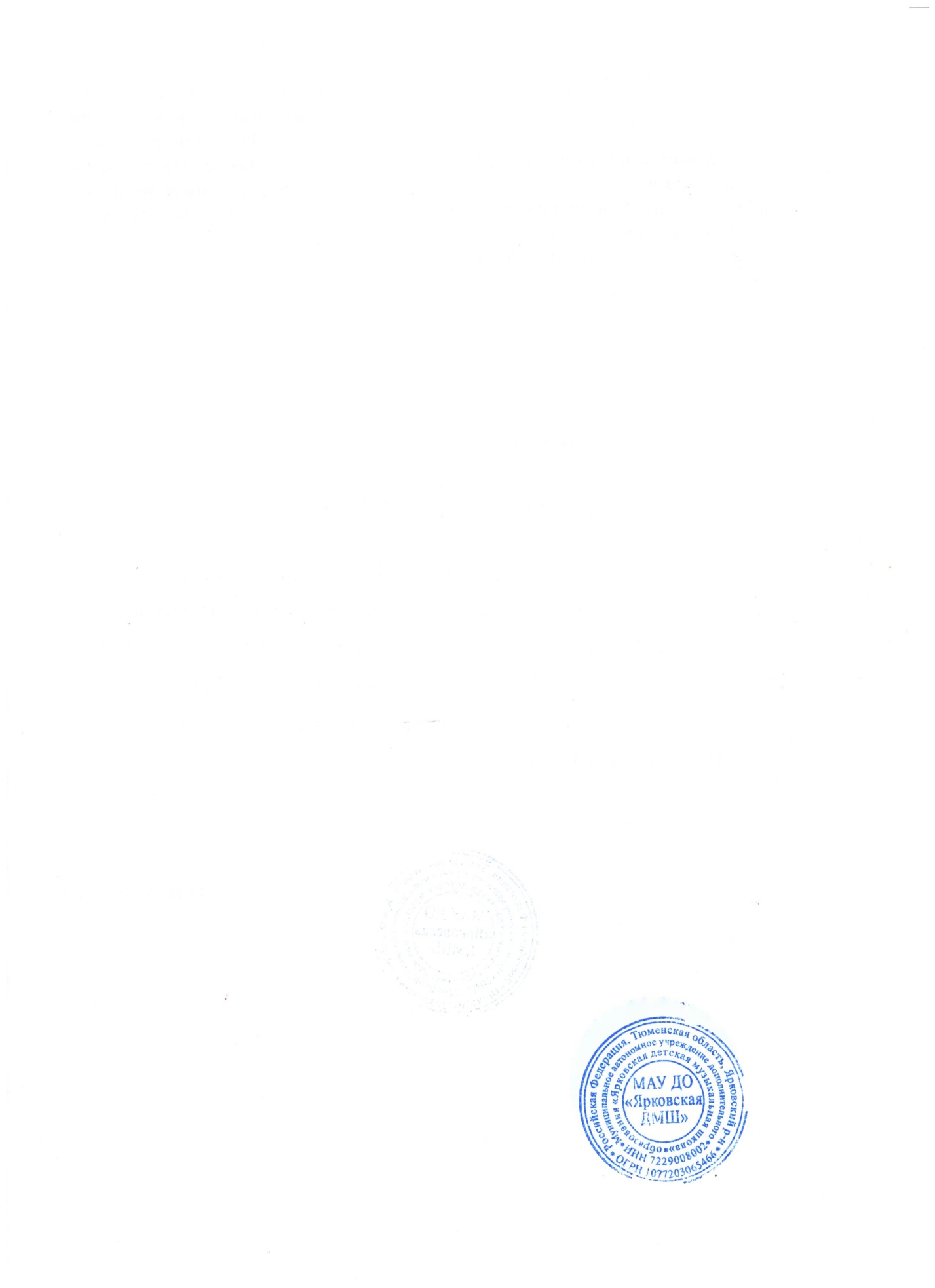 